              Projeto Conhecendo Novos SaboresEsse projeto tem o objetivo de incentivar nos bebes e crianças pequenas o consumo e hábitos alimentares saudáveis 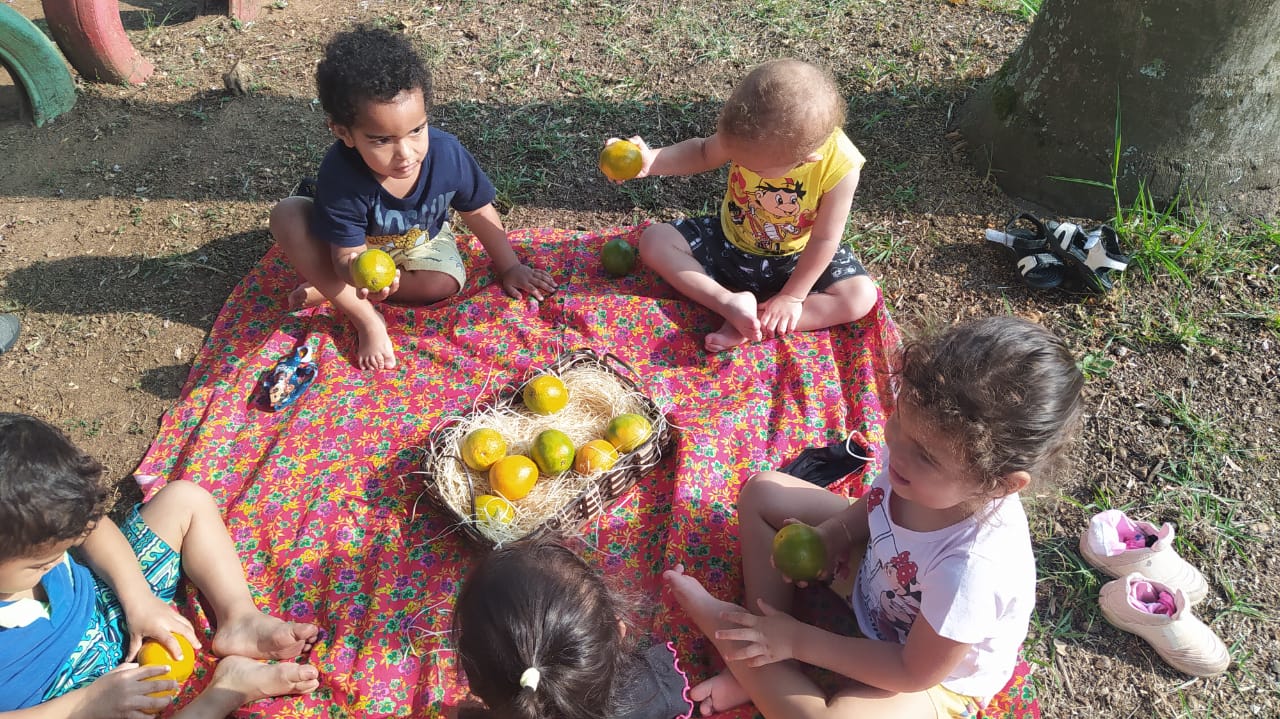 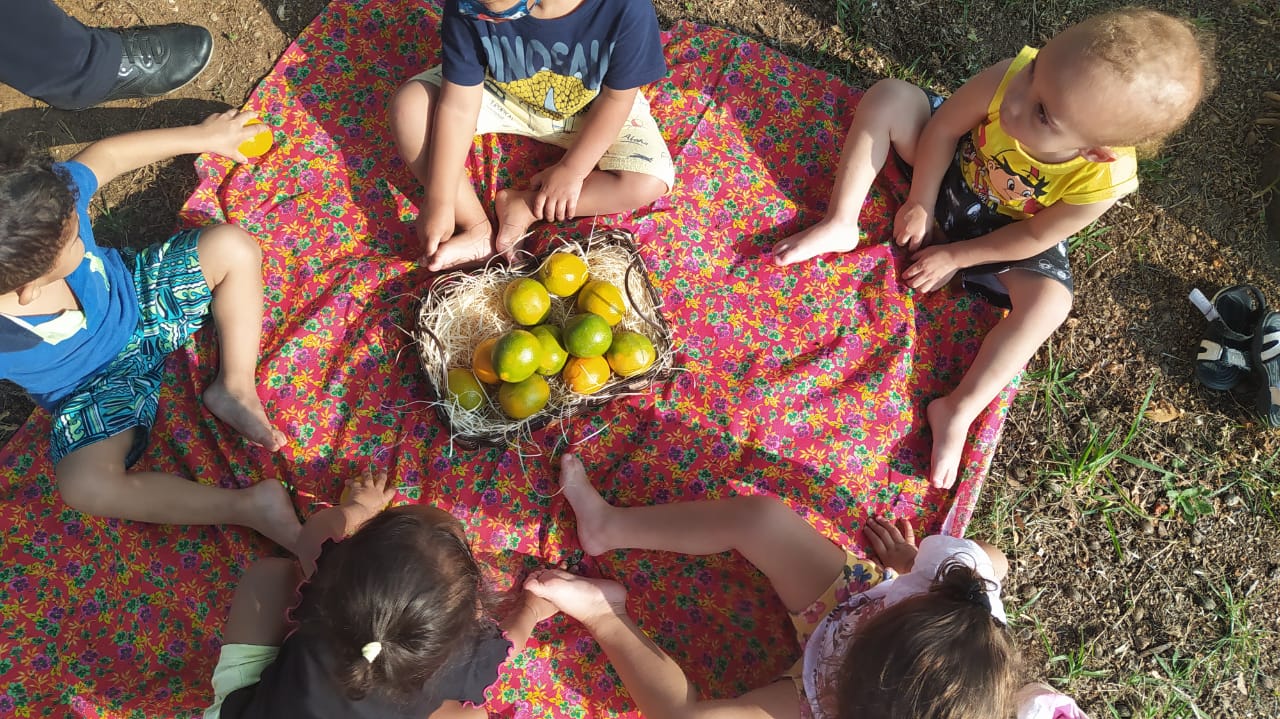 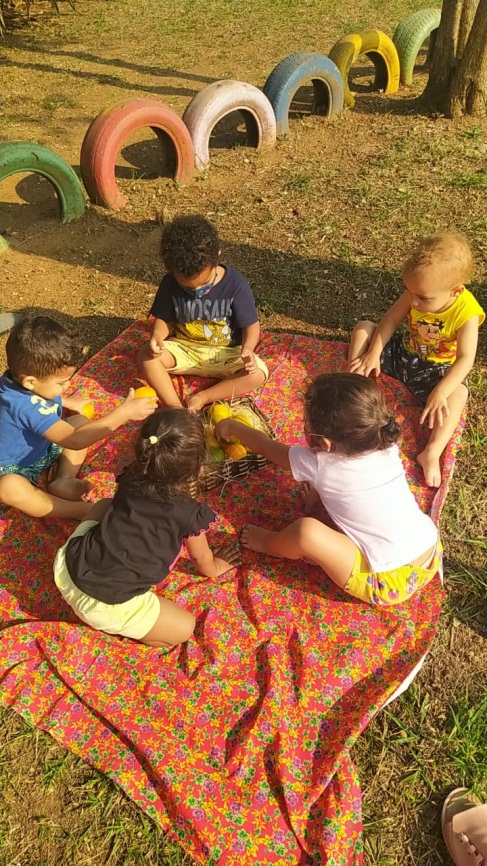 Em seguida a professora descascou as laranjas e as crianças puderam degusta-las.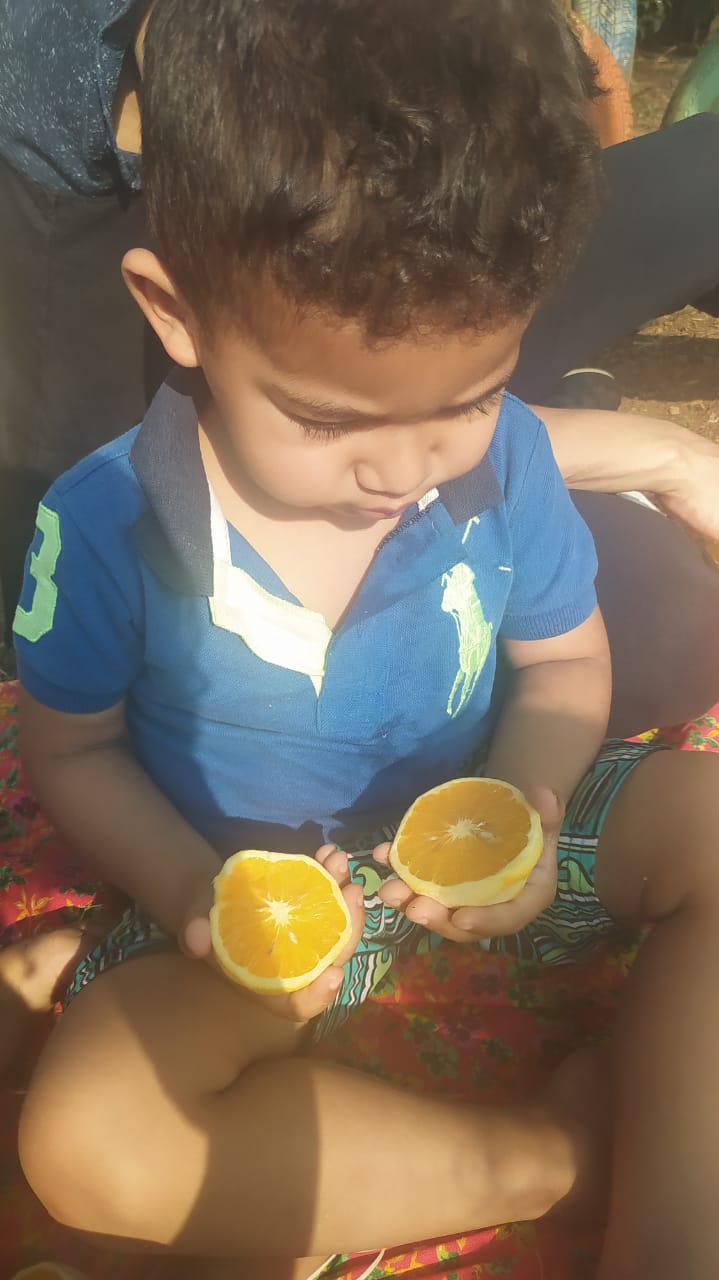 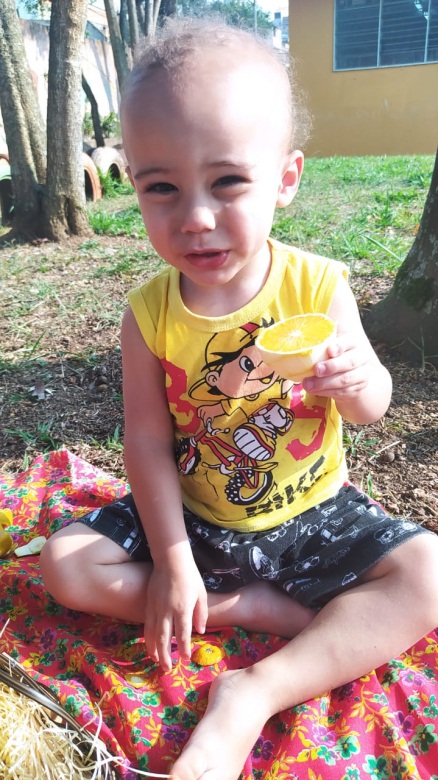 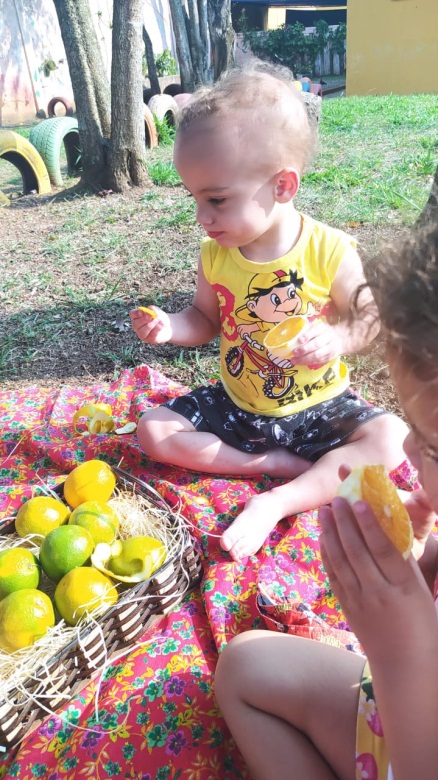 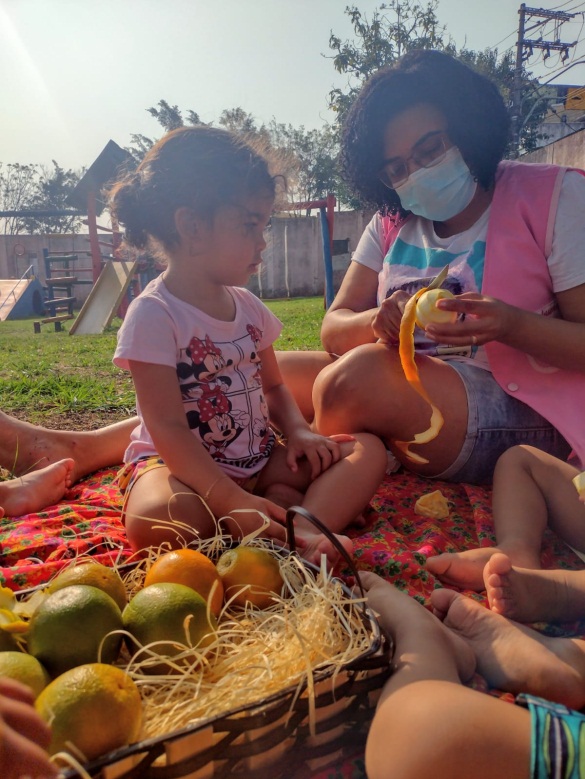 Com essa vivencia percebemos que as crianças não conhecem as frutas e não tem o habito de consumi-las in natura somente como sucos.